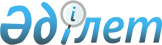 О внесении дополнения и изменений в совместный приказ Председателя Агентства Республики Казахстан по регулированию естественных монополий от 29 ноября 2006 года № 276-ОД и Министра энергетики и минеральных ресурсов Республики Казахстан от 1 декабря 2006 года № 318 "Об утверждении перечня видов деятельности, технологически связанных с регулируемыми услугами (товарами, работами) в сферах электро- и теплоэнергетики"
					
			Утративший силу
			
			
		
					Совместный приказ Председателя Агентства Республики Казахстан по регулированию естественных монополий от 26 февраля 2009 года N 70-ОД и Министра энергетики и минеральных ресурсов Республики Казахстан от 27 февраля 2009 года N 51. Зарегистрирован в Министерстве юстиции Республики Казахстан 18 марта 2009 года N 5601. Утратил силу совместным приказом Министра национальной экономики Республики Казахстан от 24 февраля 2020 года № 12 и Министра энергетики Республики Казахстан от 25 февраля 2020 года № 60.
      Сноска. Утратил силу совместным приказом Министра национальной экономики РК от 24.02.2020 № 12 и Министра энергетики РК от 25.02.2020 № 60 (вводится в действие по истечении десяти календарных дней после дня его первого официального опубликования).
      В соответствии с пунктом 1-1 статьи 18-1 Закона Республики Казахстан "О естественных монополиях и регулируемых рынках", ПРИКАЗЫВАЕМ: 
      1. Внести в совместный приказ Председателя Агентства Республики Казахстан по регулированию естественных монополий от 29 ноября 2006 года № 276-ОД и Министра энергетики и минеральных ресурсов Республики Казахстан от 1 декабря 2006 года № 318 "Об утверждении перечня видов деятельности, технологически связанных с регулируемыми услугами (товарами, работами) в сферах электро- и теплоэнергетики" (зарегистрированный в Реестре государственной регистрации нормативных правовых актов за № 4469, опубликованный в "Официальной газете" от 13 января 2007 г. № 2 (316)) следующие дополнение и изменения: 
      преамбулу после слова "монополиях" дополнить словами "и регулируемых рынках"; 
      в Перечне видов деятельности, технологически связанных с регулируемыми услугами (товарами, работами) в сферах электро- и теплоэнергетики, утвержденном указанным совместным приказом: 
      подпункты 1), 2), 3) пункта 1 исключить; 
      подпункты 1), 2), 3), 4), 5) пункта 2 исключить; 
      в пункте 3 : 
      подпункт 1) исключить; 
      в подпункте 3) слова "химически очищенной воды, конденсата, дистиллята," исключить; 
      подпункты 1), 2), 3), 6) пункта 6 исключить. 
      2. Настоящий приказ вводится в действие по истечении десяти календарных дней после дня его первого официального опубликования. 
					© 2012. РГП на ПХВ «Институт законодательства и правовой информации Республики Казахстан» Министерства юстиции Республики Казахстан
				
Председатель Агентства
Министр
Республики Казахстан
энергетики и минеральных
по регулированию
ресурсов
естественных монополий
Республики Казахстан
___________ Н. Алдабергенов
_____________ С. Мынбаев